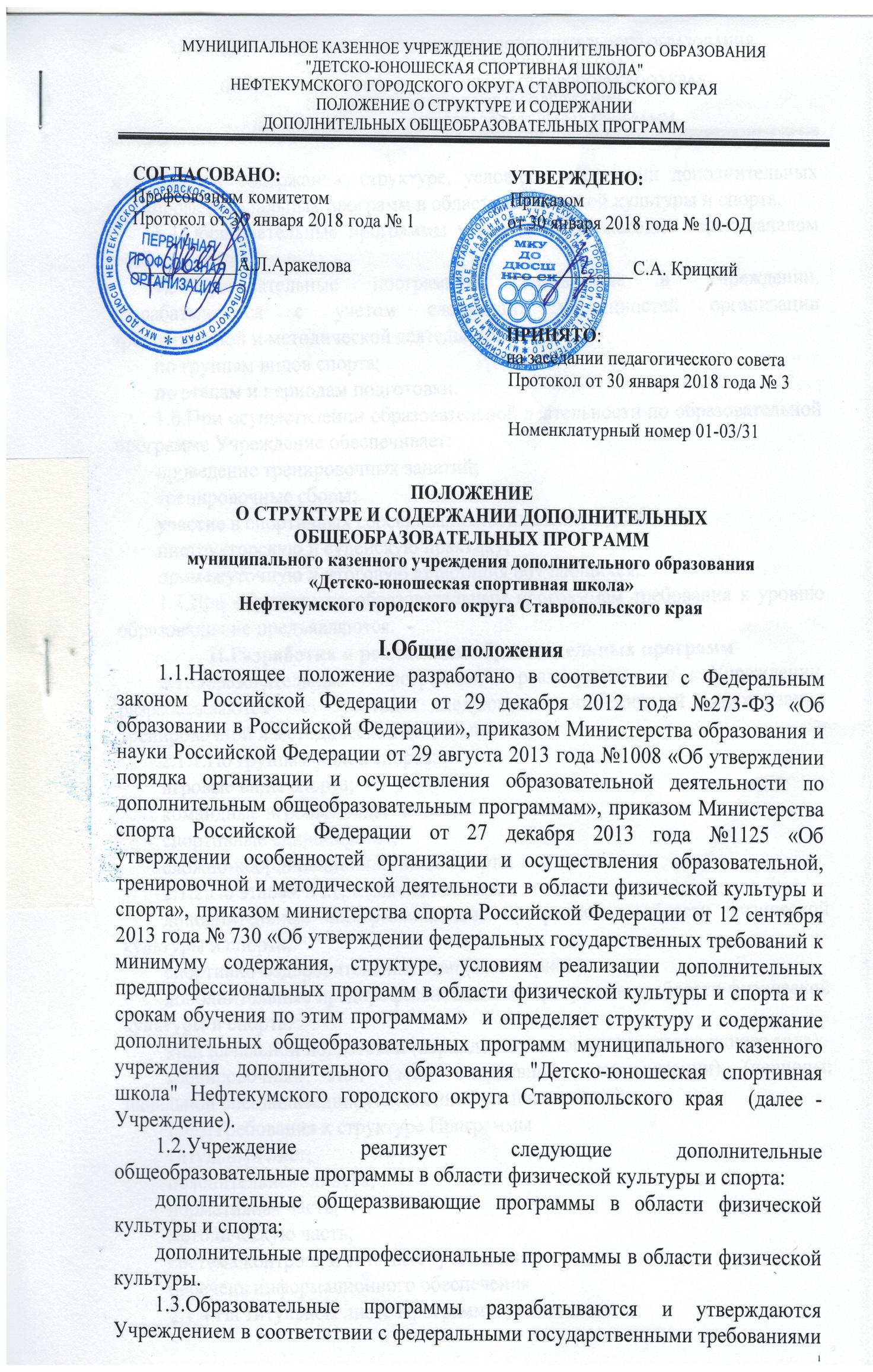 к минимуму содержания, структуре, условиям реализации дополнительных предпрофессиональных программ в области физической культуры и спорта.1.4.Образовательные программы утверждаются ежегодно перед началом учебного года.1.5.Образовательные программы, реализуемые в Учреждении, разрабатываются с учетом следующих особенностей организации тренировочной и методической деятельности:по группам видов спорта;по этапам и периодам подготовки.1.6.При осуществлении образовательной деятельности по образовательной программе Учреждение обеспечивает:проведение тренировочных занятий;тренировочные сборы;участие в спортивных соревнованиях и иных мероприятиях;инструкторскую и судейскую практику; промежуточную и итоговую аттестация обучающихся.1.7.При обучении по образовательным программам требования к уровню образования не предъявляются.II.Разработка и реализация образовательных программ2.1.Образовательные программы, реализуемые в Учреждении, разрабатываются с учетом следующих особенностей организации тренировочной и методической деятельности:2.1.1.По группам видов спорта:игровые виды спорта;командные игровые виды спорта;спортивные единоборства;сложно-координационные виды спорта;2.1.2.По этапам и периодам подготовки:дополнительные общеразвивающие программы в области физической культуры и спорта:спортивно-оздоровительный этап (весь период)дополнительные предпрофессиональные программы в области физической культуры и спорта:этап начальной подготовки (периоды: до одного года; свыше одного года);тренировочный этап (этап спортивной специализации) (периоды: начальной специализации; углубленной специализации);2.1.3.Требования к структуре Программы титульный лист;пояснительная записка;нормативная часть;методическую часть;система контроля и зачетные требования;перечень информационного обеспечения.2.1.4.На титульном листе Программы указывается:наименование Программы;наименование образовательной организации, реализующей Программу;срок реализации Программы;возраст обучающихся;фамилия, имя, отчество (при наличии) разработчика(ов) Программы;населенный пункт, в котором находится образовательная организация;год составления Программы.2.2.В пояснительной записке Программы дается характеристика избранного вида спорта, его отличительные особенности и специфика организации обучения, излагается структура системы многолетней подготовки (этапы, периоды), минимальный возраст детей для зачисления на обучение и минимальное количество детей в группах.2.2.1.Нормативная часть Программы должна содержать:продолжительность и объемы реализации Программы по предметным областям;соотношение объемов тренировочного процесса по разделам обучения.2.2.2.Методическая часть Программы включает в себя:содержание и методику работы по предметным областям, этапам (периодам) подготовки;требования техники безопасности в процессе реализации Программы;объемы максимальных тренировочных нагрузок.2.2.3.Система контроля и зачетные требования Программы должны включать:комплексы контрольных упражнений для оценки результатов освоения Программы;методические указания по организации промежуточной (после каждого этапа (периода) обучения) и итоговой (после освоения Программы) аттестации обучающихся;требования к результатам освоения Программы.При проведении промежуточной и итоговой аттестации обучающихся учитываются результаты освоения Программы по каждой предметной области. Форма проведения промежуточной и итоговой аттестации определяется положением о промежуточной и итоговой аттестации обучающихся Учреждения. 2.2.4.Перечень информационного обеспечения Программы должен включать:список литературы, содержащий не менее 5 источников;перечень Интернет-ресурсов, необходимых для использования в образовательном процессе (при наличии).